Ansökan – Fototillstånd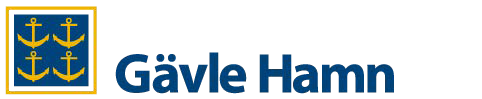 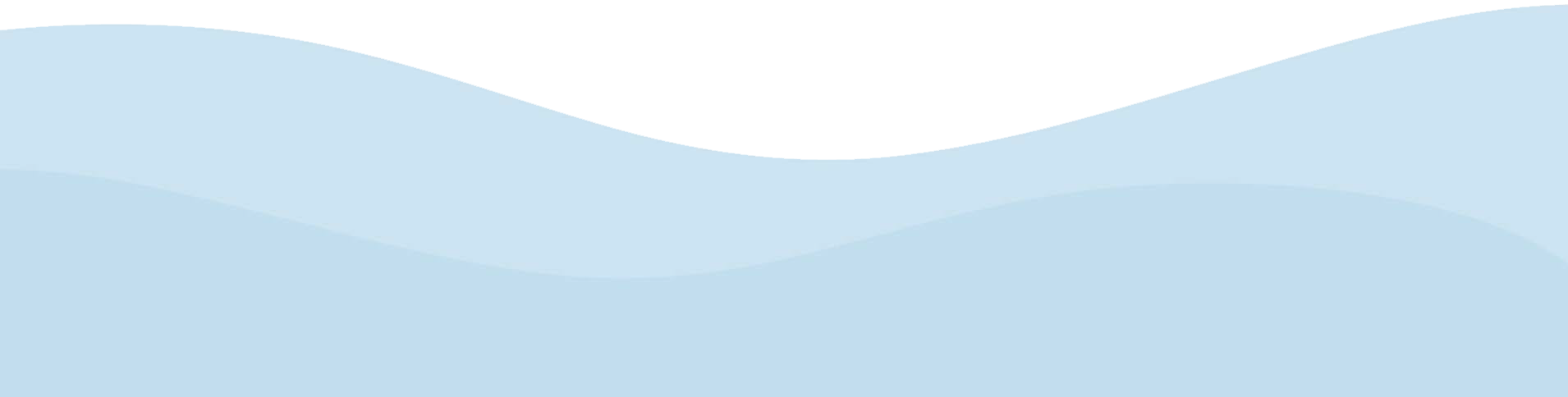 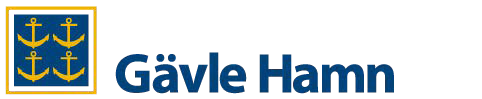 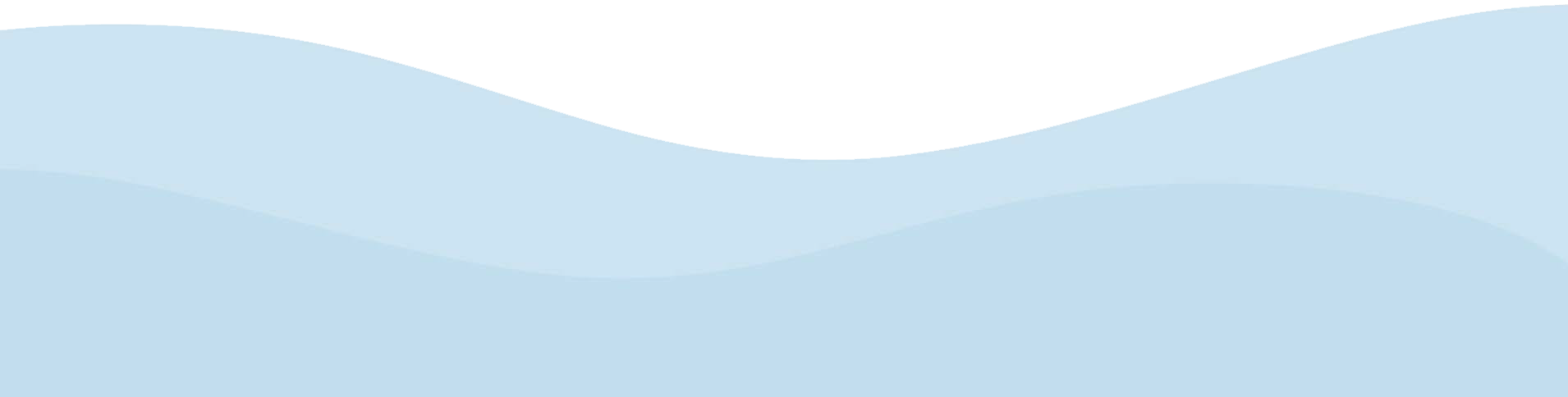 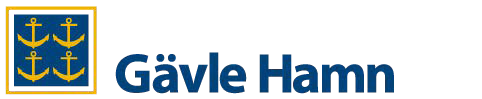 Företag:Kontaktperson:Telefon:E-post:Datum från:Datum till:Tid från:Tid till:Plats/ objekt för fotografering:Plats/ objekt för fotografering:Utrustning för fotografering (flera val kan göras)Utrustning för fotografering (flera val kan göras)Kamera stillbildKamera rörlig bildDrönare stillbildDrönare rörlig bild	Syfte med fotograferingen:Syfte med fotograferingen:Bilderna/ filmerna ska användas tillBilderna/ filmerna ska användas tillInternt bruk (veckobrev, informationsmaterial etc inom det egna företaget)Publicering hemsida/ sociala medierMarknadsföring Ritningar/arbetsmaterial som ska delas med extern partVillkorTillståndet gäller endast ovan angivet datum och tidUtföraren är införstådd med skyddslagen (2010:305)Plats, syfte, utrustning samt vad bilderna/filmerna ska användas till är korrekt ifyllda och sanningsenliga.Bilder för internt bruk får ej delas med andra externaInnan bilder/filmer används ska dessa skickas till trafik@gavlehamn.se för godkännandeFotografering/filmning inte utgör hinder för räddningstjänst, fordon, arbete, Gävle Hamns personal eller hyresgäster.Jag har läst och godkänt villkorenGävle Hamn AB värnar om att skydda den personliga integriteten. Vi har därför utformat denna integritetspolicy som beskriver hur vi hanterar personuppgifter. Med personuppgifter avses all slags information som direkt eller indirekt kan hänföras till en fysisk person som är i livet.Integritetspolicy - Gävle Hamn (gavlehamn.se)Ansökan är (fylls i av tillståndsgivaren):Ansökan är (fylls i av tillståndsgivaren):BeviljadIcke beviljadUnderskriftUnderskriftDatumDatum Underskrift sökandeUnderskrift tillståndsgivare Gävle Hamn ABNamnförtydligandeNamnförtydligande